Любовь и нравственность.  На эту тему в Южном доме культуры провели тематический час.  В наше сложное время, каждый человек пытается сохранить мир и покой в своем доме, оградить детей от зла.Целью мероприятия является совершенствование нравственного воспитания, развитие личностной культуры ребенка. Воспитывать в душе каждого любознательность, чувство любви и привязанности к своей семье, к родным, к Родине. Отталкиваясь от общественных, нравственных и духовных ценностей, главной своей целью мы - культработники – определяем воспитание у детей стремление находиться в непрерывном диалоге с культурой и искусством, стремление быть счастливыми и нести счастье людям, нести любовь и заботу.В своей работе хотелось бы убедить детей в том, что любовь к Родине, к своему народу начинается с малого -  с любви к матери, с уважения к людям, окружающим тебя, с родного дома, улицы, с умения находить вокруг себя то, что достойно восхищения.                                                                           Л.Н.Фокина, директор СДК.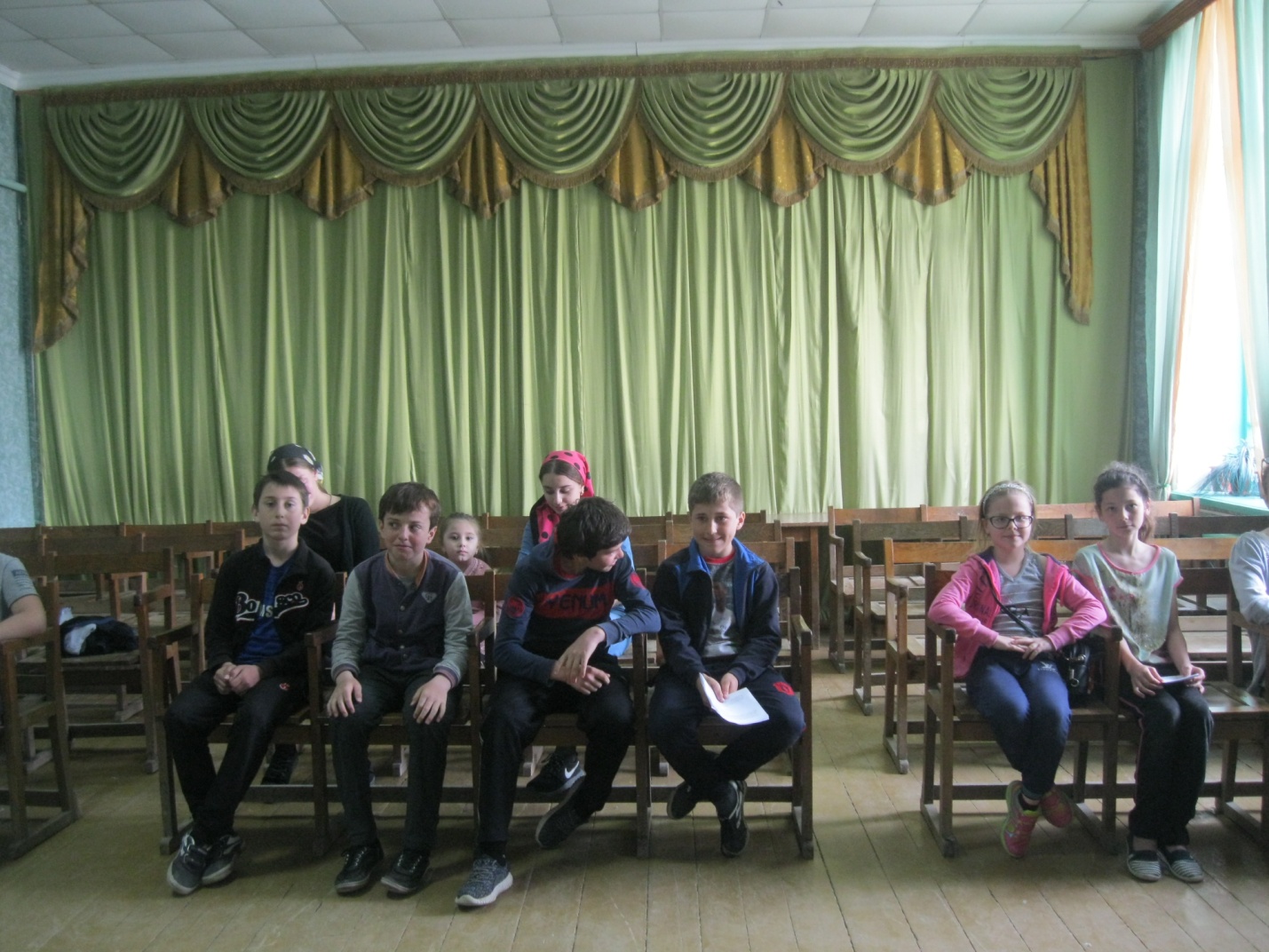 